Mateřská škola Vokovická, příspěvková organizace 			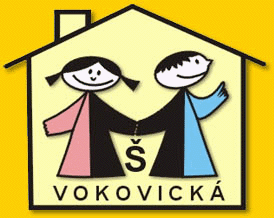 Vokovická 28/12a, Praha 6IČ. 70920494Spisový znak: 1.1.7Skartační znak: A10PROVOZNÍ ŘÁD BUDOVY VOKOVICKÁ č. ev. 28/12a			č.j. 14/2021Aktualizace k 1.9.2022Paragraf 7 odst. 2 zákona č. 258/2000 Sb., o ochraně veřejného zdraví a o změně některých souvisejících zákonů, ve znění pozdějších předpisůPředmět vymezení:Mateřská škola Vokovická, příspěvková organizace, budova Vokovická č. ev. 28/12aI. Údaje o zařízeníAdresa: Vokovická ev. č. 28/15a, Praha 6 – VokoviceTelefon: 739 768 003Email: reditelka@msvokovicka.czStatutární orgán: Bc. Helena VáňováZástupkyně statutárního orgánu: Renata PokšteflováZřizovatel: Městský úřad Praha 6II. Popis zařízení *Typ: Mateřská škola s celodenním provozemKapacita: Maximálně možný počet zapsaných dětí  73 v této budově (celá škola 127)                  Počet tříd: 3                  Počet dětí ve třídách: max 73                  Věkové složení: 3 – 7 letProvozní doba: od 6,30 – 17,00 hodinSpolečenské aktivity a kroužky: tanečky, angličtina, sportovní, plavání, keramika, lyžování, bruslení společné brigády s rodiči, setkávání s rodiči a společné slavení tradic – dýňování, drakyády, sv. Martin, advent, Vánoce, Velikonoce, rozloučení s předškoláky, divadelní představení a projektová setkání.________________________________________________________________________*vyhláška č. 14/2005 Sb., o předškolním vydělávání, ve znění pozdějších předpisůIII. Režimové požadavky (délka aktivit, zařízení)Nástup dětí od 6,30 – 8,30HraVolná hra se prolíná s individuálními činnostmi 6,30 – 9,00další individuální činnosti probíhají od 12,30 – 14,00, poté se prolínají opět individuální činnosti                    s volnou hrou 15,00 – 17,00.Řízené činnosti pedagogem probíhají od 8,30 – 9,00, svačina                                                                         9,00– 10,00 projektová výuka na elipse propojená se cvičením jógy, pohybovými a hudebně pohybovými hrami k tématu, prožitkové hry, cvičení s lanem, míči, na balanční dráze atd.Pohybové aktivityDle potřeby dítěte. Tato třída má k dispozici ke cvičení chodbu s TV náčiním – trojkombinace, molitanka, odrážedla, síť na lezení, lezecká stěna a drobné potřeby k pohybu – obruče, švihadla, skákací guma, balanční polokoule atd. Na zahradě je velké hřiště pro míčové a pohybové hry, Také jsou k dispozici pro pohyb na silničce kola, koloběžky, odrážedla. Děti mohou využívat tyto možnosti během celého dne, jak při individuálních činnostech, tak při řízené činnosti. Druh pohybových aktivit – cvičení s výše uvedenými pomůckami, míčové hry, tanec s hudbou a šátky, cvičení s hudbou, jóga, pohybové hry, překážkové a balanční dráhy. Frekvence zařazování pohybových aktivit – děti si samy staví překážkové dráhy nebo hrají míčové hry ve volných hrách nebo pak výše uvedené činnosti při řízených činnostech či pobytu venku.Pobyt venkuDélka pobytu dopoledne i odpoledne je podmíněna rozptylovými podmínkami a výskytem škodlivin v ovzduší a s ohledem na počasí, zpravidla dopoledne 2 hodiny nebo déle (záleží na ročním období). Nejčastěji využíváme k vycházkám okolí školy, Divoká Šárka, Červený Vrch, a odpoledne dle počasí  (cca od 14,30 – 17,00) na zahradě školy, kde mají děti k dispozici kola, koloběžky, odrážedla, herní prvky, míče na hry aj. Využití: volná hra, pohybové hry náročnější na prostor s padákem, skákání přes lana, terén, hry s přírodninami atd.Pedagogové jsou povinni zabezpečit vhodné oblečení a obutí vzhledem k počasí s přihlédnutím k připraveným věcem od rodičů. Spolupracují s rodiči, aby bylo v šatnách k dispozici vhodné oblečení i náhradní oblečení. Dále dbají na dostatečný pitný režim i během vycházky zvláště v teplém období.OdpočinekDěti odpočívají na patře, kde mají svou lehátko s lůžkovinami. Nejstarší děti si s námi lehnou na pohádku a pak si povídáme o tom, co jsme četli. Poté se jdou věnovat předškolní přípravě a ostatní děti vstávají dle vlastních potřeb. Zařazení v režimu dne od 13,00 – 13,30 čtení či vyprávění příběhů, rozhovory. Od 13,30 vstávání dle individuálních potřeb dětí.Stravování *Počet stravovaných dětí v době oběda 73Způsob stravování dětí, které nemohou mléko kravské – nosí si do MŠ balené mléko rýžové, sojové kokosové atd.Časový odstup jednotlivých jídel:Svačina         -   8,45 až 9,00hOběd             - 12,00 až 12,30hPřesnídávka – 14,30 až 15,00hZdravá skladba je pravidelně kontrolována dle spotřebního koše.Pitný režimZpůsob dodržování pitného režimu – dětí mají po celou dobu provozu k dispozici čaj, vodu s citronem nebo jen voduOtužováníDbáme na vhodné oblékání, aby děti nebyly zbytečně moc oblečené, v létě sprchování dětí studenou vodou na zahradě. Snažíme se chodit na vycházky za každého počasí, pokud to dovolí rozptylové podmínky.IV. Způsob zajištění vhodného mikroklimatu** (způsob a intenzita větrání, vytápění), osvětleníZpůsob a intenzita větrání a vytápěniTeplota vzduchu:Teplotu v místnosti sledujeme nástěnnými teploměry a udržujeme ji na předepsané hodnotě. Třída je vytápěna dálkově.Zastavení provozu zařízení (v učebnách určených k pobytu dětí při poklesu teploty vzduchu 
ve 3 po sobě jdoucích dnech pod 18 stupňů nebo při poklesu teploty vzduchu v těchto učebnách v jednom dni pod 16 stupňů) musí být provoz zařízení zastaven.VětráníZpůsob, ovladatelnostRežim větrání do předepsané teploty pomocí vyklápěcích oken, v případě velkého tepla máme otevřeno celý den. Při chladnějším počasí dle potřeby, ale vždy ráno před zahájením provozu, při vycházce dětí, před odpočinkem, po odpočinku. Je zde umístěna čistička vzduchu.OsvětleníDenní osvětlení: v prostorách tříd máme zajištěné dostatečné světlo díky velkým oknům zajištěno dostatečné osvětlení dle předpisů. Ochrana před oslněním a narušením zrakové pohody: na oknech máme naistalovány žaluzie, kterými je možné zajistit do clonění.*vyhláška č. 107/2005 Sb., o školním stravování, ve znění pozdějších předpisů**vyhláška č. 410/ 2005 Sb., o hygienických požadavcích na prostory a provoz zařízení a provozoven pro výchovu a vzdělávání dětí a mladistvých.V. Zásobování pitnou vodou *  Zdroj: veřejný vodovod  Kapacitní hlediska: nejméně 60l vody na den a jedno dítěVI. Způsob zajištění výměny a skladování prádla* Výměna prádla: jednou za 3 týdny, ručníky jednou za týden nebo v případě potřeby ihned.  V případě epidemie či šíření infekčního onemocnění i častěji a v tomto období používáme jednorázové ručníky místo látkových. Praní prádla: ložní prádlo, ručníky, pracovní oděvy pere prádelna dle smlouvy a drobné prádlo si pere školka sama. Manipulace s prádlem, skladování prádla:Čisté prádlo se ukládá ve skladu s policemi do plastových krabic, které lze uzavřít. O skla prádla se stará paní školnice.Špinavé prádlo se ukládá do igelitových pytlů a je odneseno do oddělené místnosti ve staré budově MŠ, kde je uloženo ve skříňce anebo rovnou odvezeno do prádelny.Čisté prádlo nám prádelna vrací v igelitových obalech a ihned je uloženo do výše zmiňovaných krabic.   VII. Požadavky na hygienicko-protiepidemický režim*Způsob a četnost úklidu a čištěníDenní úklid:Setření na vlhko všech podlah, nábytku, krytů topných těles, okenních parapetů, klik, rukojetí splachovadel, vynášení odpadků, vyčištění koberců vysavačem rainbow.Za použití čisticích prostředků a dezinfekčním účinkem, mytí umývadel, záchodových mís, sedátek na záchodechTýdenní celkový úklid:       Jednou týdně omytí omyvatelných částí stěn na záchodech a desinfikování umýváren a        Záchodů, minimálně 2x ročně mytí oken včetně rámů a svítidel, 2x ročně celkový úklid        Všech prostor školy, 1x za 2 roky malování, v případě potřeby ihned.Pravidelně provádět údržbu nuceného větrání nebo klimatizace a čištěním vzduchotechnického zařízení dle návodu od dodavatele.Způsob a četnost desinfekce a deratizaceProfylakticky 1x ročně a dle potřeby – použití přípravků k tomu vhodných po konzultaci s odbornými pracovníky DDD.*vyhláška č. 410/2005 Sb., o hygienických požadavcích na prostory a provoz zařízení a provozoven pro výchovu dětí a mladistvých, ve znění pozdějších předpisů.Manipulace se vzniklými odpady a jejich likvidacePevné odpady musí být ukládány do uzavřených nádob, umožňujících snadnou sanitaci, nebo do jednorázových plastových obalů. Obaly z plastů musí být ukládány zvlášť a zneškodňovány denně odpovídajícím způsobem.VIII. Další požadavkyVýchova ke zdravému životnímu stylu – vedeme děti formou projektových dní ke správnému životnímu stylu a zdravému stravování.Školní řád  - mateřské školy je přílohou provozního řáduEvidence a registrace úrazů* - vedeme v knize úrazů uložené na označeném místě v nové budověLékárnička první pomoci – je k disposici v každé t5ídě a pro dospělé v koupelně dětí, seznam důležitých telefonních čísel, podmínka pro poskytnutí lékařského ošetření při úrazech a náhlých onemocněních** jsou k dispozici všem zaměstnancům na třídách, v ředitelně MŠ a na chodbách.IX. JinéPokyny pro případ nouze (havárie, požár a jiné)Provozní řád nenahrazuje havarijní, provozní a evakuační řády podle, kterých se řeší mimořádné situace. Tento provozní řád nabývá účinnosti 1.9.2022 a je závazný pro všechny zaměstnance školy.Seznámení s provozním řádem školy zajistí ředitelka školy.V Praze dne: 1. 6. 2022				……………………………………………………..						Helena Váňová – ředitelka školyProvozní řád byl projednán pedagogickou a provozní radou dne 7.6.2022 (viz zápis) a docházková listina.__________________________________________________________________________________*paragraf 29 odst. 3 zákona č. 561/2004 Sb., školský zákon ve znění pozdějších předpisů, vyhláška č. 64/2005 Sb. o evidenci úrazů dětí, žáků, studentů, v platném znění**37 014/2005-25 metodický pokyn k zajištění bezpečnosti a ochrany zdraví dětí, žáků a studentů ve školách a školských zařízení zřizovaných MŠMT